Eco Committee NewsletterJuly 2019As you may be aware, we as a school have been focusing on becoming more eco-friendly. We are currently working towards an award called ‘Eco Schools’.We have set up an Eco Committee, which has been running since the summer term in 2018. It consists of Eco Ambassadors from years 1 to 6 and also ex-pupils from year 7. The committee is supported by a small group of parents and staff. We have devised a survey to find out what your views are about what we are up to. We welcome your thoughts and suggestions.We have 10 major topics that we are going to try to improve in the school. These topics are marine, biodiversity, energy, litter, global citizenship, healthy living, school grounds, transport, waste and water. We carried out an environmental review of the whole school and singled out biodiversity, water and waste to focus on this academic year. We then developed action plans based on these topics.What we’ve achieved so far:Creative Eco Club activities such as making a bug house, bird feeders, wild seed bombs, decorating recycled plant pots and creating land artEco Warrior of the Week AwardPaper recycling bins in every classroomThrough Eco Club we’ve carried out audits around waste, biodiversity and waterFood waste review with Eden FoodPlastic free dayWriting to Kelloggs about palm oil following a talk on orangutans and deforestationWe have an adopted oragutan which we were giftedMaking planet pledges as individuals throughout the whole schoolOutside litter bins to earn house pointsWhole school beach cleanPlastic pollution short film competitionPlastic pollution poster competitionTalks and workshops from organizations such as Beach Guardians, Camp Kernow, St Agnes Marine Conservation Group, Falmouth Marine Conservation Group, and Maria’s Animal SanctuaryAssemblies to learn more about the key topicsDistributing Eco Year Planners to every family in schoolLinking up with Chacewater Energy Group and Chacewater Parish Council to work together on things such as creating a bird hide on Millennium GreenA visit from Sarah Newton (MP) to discuss our concerns about climate changeEstablishing litter guards to reduce litter in the playgroundIdentification and planning for new planting in the school groundsNew water buttsCreating a wormerySurveys to involve the wider school communityLinking to these topics through the curriculumWhat we’re planning next for these topics:Develop a school Eco CodeImproving recycling by expanding our range of recyclable itemsWorking with Eden Foods to reduce food wasteWorking with the milk supply company to reduce plastic strawsGetting a school petRegenerating the pondCreating eco bricks to build a structure for use in the school groundsFurther talksMore indigenous planting in school grounds and labeling of plants and treesBird and bat boxesDevelopment of the bird hide on Millennium GreenTrips to recycling centreWe have achieved our Bronze and Silver Awards and are aiming to for the Green Flag next. We will then begin working on new topics.For more information about what we are doing or to make any suggestions please see our Eco Board in the school corridor just outside the hall.To complete the surveys online please use the links or scan the codes below.Parent Survey					Student Surveyhttps://www.surveymonkey.co.uk/r/598YCWN	https://www.surveymonkey.co.uk/r/57LMWC8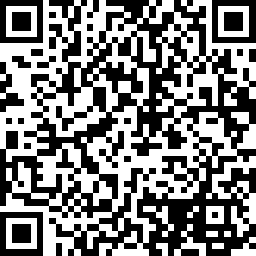 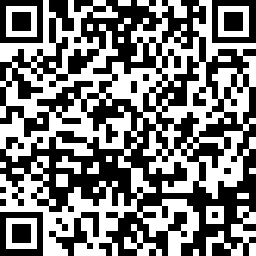 Thank you for taking part!The Eco Committee 